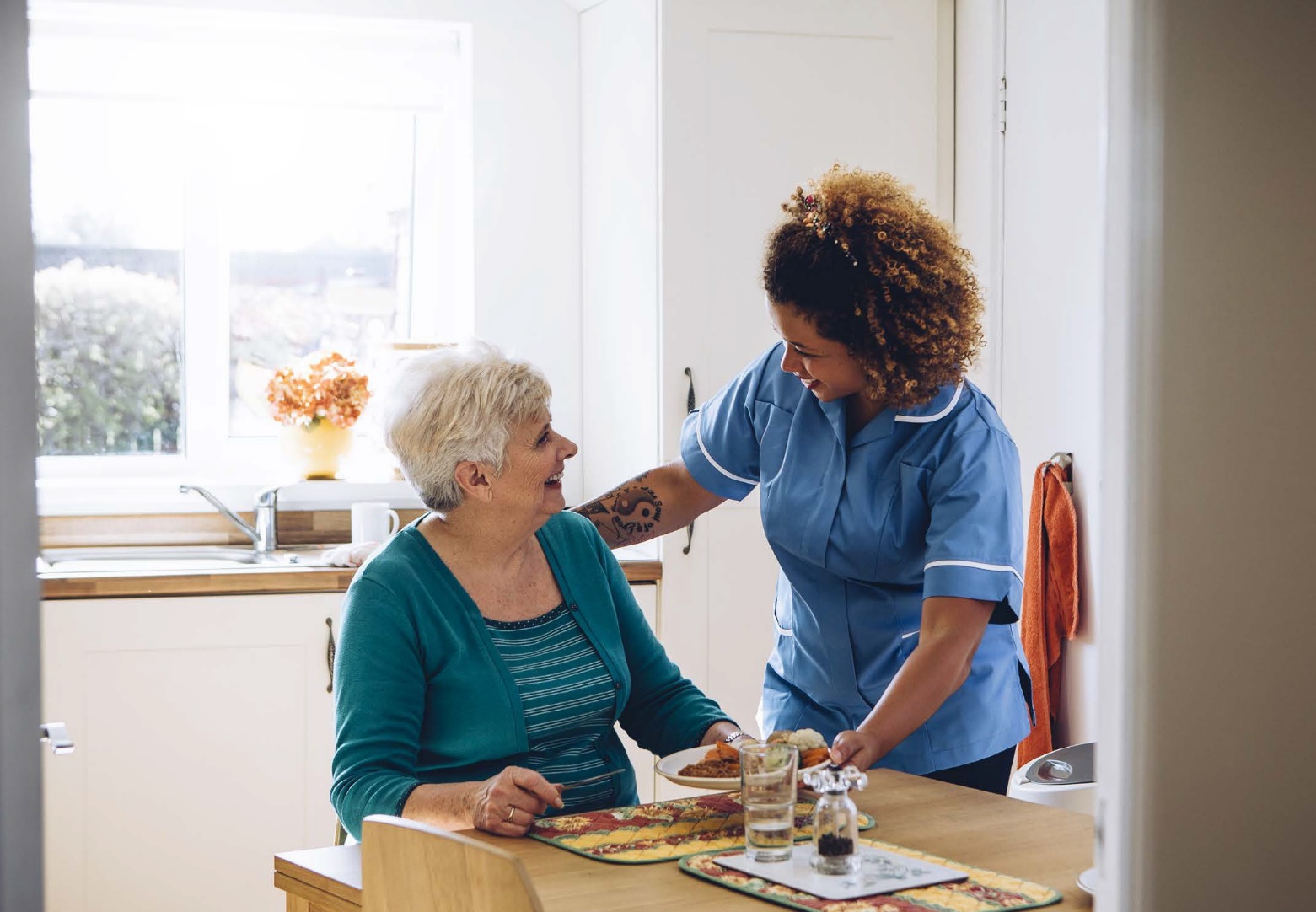 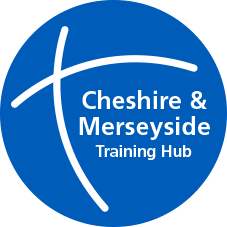 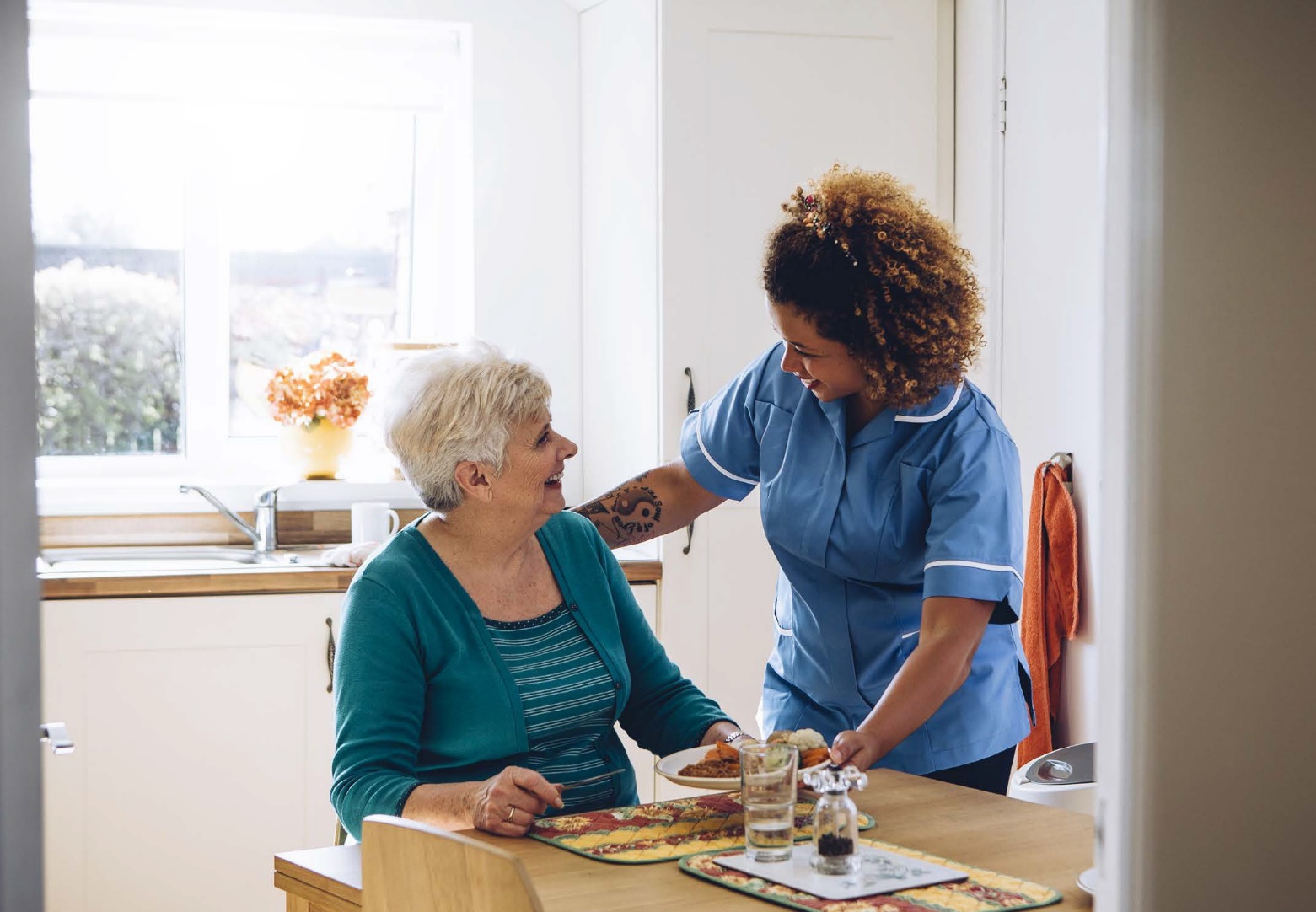 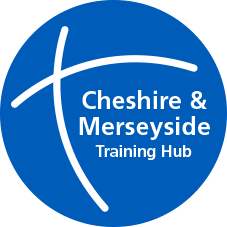 Cheshire & Merseyside Training HubCheshire & Merseyside Training HubContents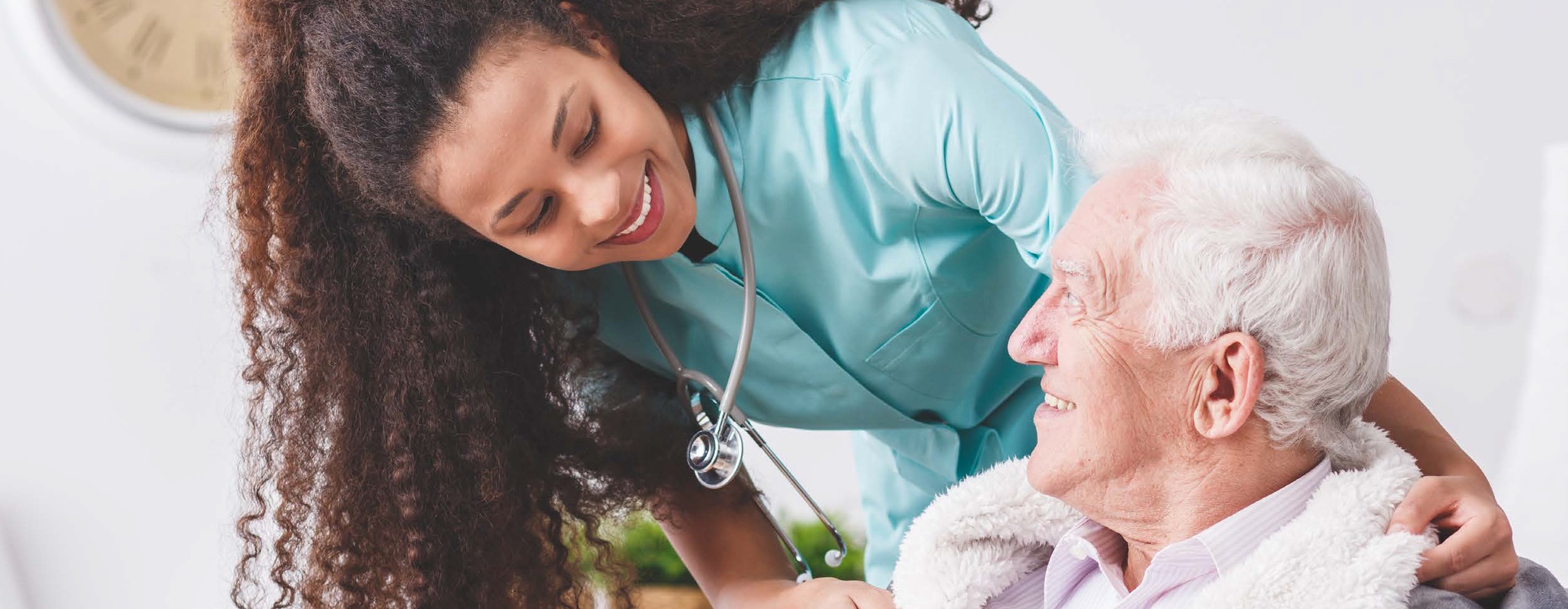 Cheshire & Merseyside Training HubWelcome to General PracticeWorking in General Practice is a unique experience. You will work with a team of professionals who will have a range of specific skills that are often quite different, to similar roles in other areas of healthcare.Primary care services provide the first point of contact in the healthcare system, acting as the ‘front door’ of the NHS.General Practice staff provide services to populations which promote optimum health and well-being, by working with, and supporting service users, health professionals can have a profound impact on their lifelong health and wellbeing.Dealing with the social, emotional, cultural, and environmental issues that affect individuals is a large part of the role, as is aiming to prevent adverse outcomes and poor health by early intervention and health promotion.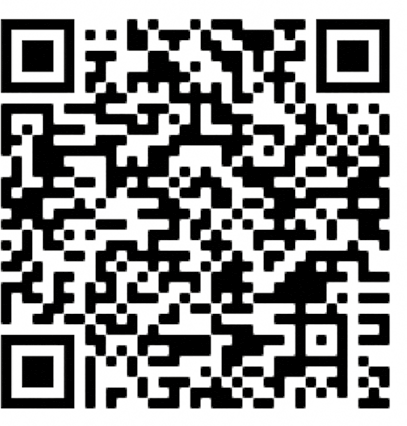 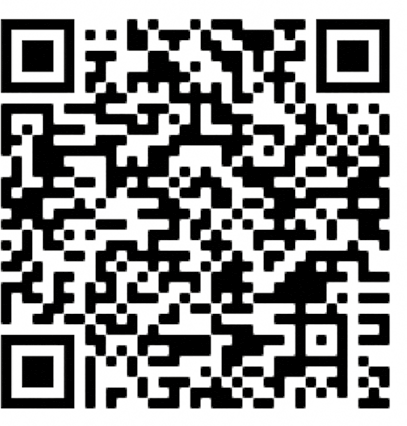 Cheshire & Merseyside Training HubIn 2017, Health Education England (HEE) announced educational reform, regulating a qualification framework through an apprenticeship model of delivery. As a result, Healthcare Support Worker (HCSW) training is now becoming standardised throughout the NHS and HEE are developing new roles and standards for the supporting workforce. The Nursing Support Worker will be referred to as HCSW for the purpose of this booklet. The HCSW framework has been updated so all HCSWs continue to have the right skills and competencies to match an educational pathway, ensuring the same high standards throughout Primary Care. This framework is transferable when working in other sectors; however, it may require alignment of skills for different specialisms.In 2019 NHSE/I launched the healthcare support worker programme to increase HCSW recruitment, minimise vacancies, avoid reliance on temporary staff and so provide greater continuity of care for patients, and to support more people to progress into nursing and midwifery roles in the future.The programme aims to showcase the role and the variety of settings where our HCSWs play a vital role providing care for our patients and service users. It will share stories of current and previous HCSWs and their career pathway into and within the NHS, with potential job seekers.This booklet will help you to plan and record your development as you gain the skills, knowledge and behaviours that you need in order to provide safe, effective and compassionate care to your patients.The QR codes and links will take you to useful websites or documents to support you through your HCSW journey.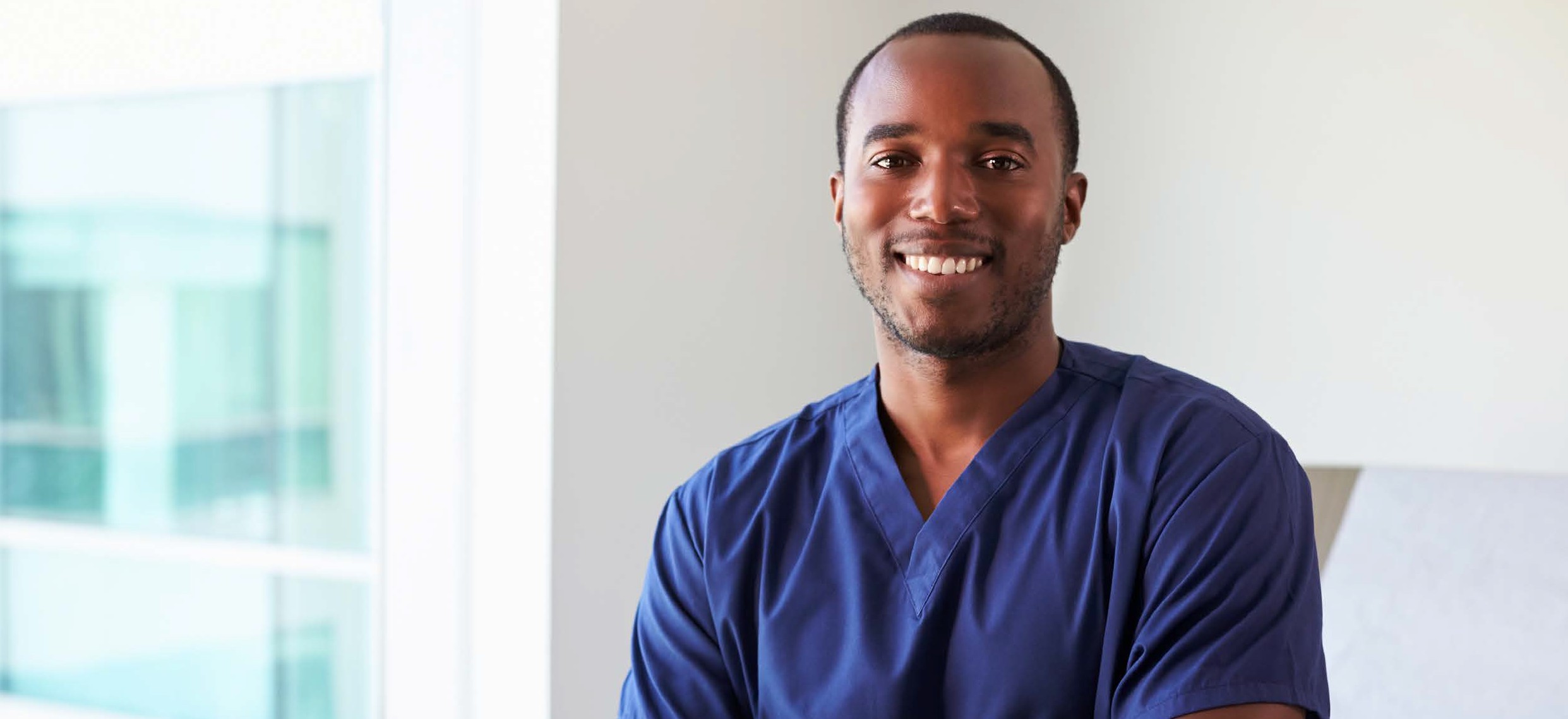 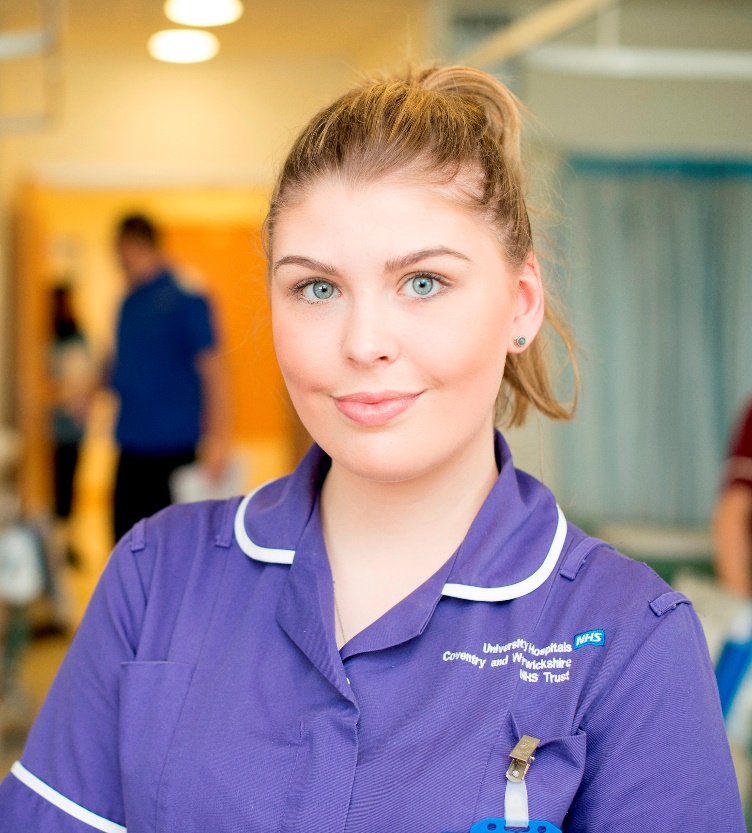 Cheshire & Merseyside Training HubHealthcare Support Workers (HCSWs) and Healthcare Assistants (HCAs) in General Practice“Healthcare Support Worker” and “Healthcare Assistant” – these terms often refer to the same role in Primary and Community Care. Both terms describe non-registered clinical staff who assist in patient care and related activities under the supervision of a registered healthcare professional such as a Practice Nurse or Allied Health Professional (AHP). In this booklet, we will use the term HCSW.HCSWs are significant members of the primary care workforce and their development is one of the crucial components to allow the delivery of a truly multi-professional workforce in primary care.There is no standard role specification for HCSWs working in general practice and the range of tasks that you may undertake varies greatly. This depends on the requirements and preferences of the practice, the skill mix, and your experience and competencies. Employers are required to evaluate which tasks they wish the HCSW to undertake and ensure you have appropriate training to underpin your activity. HCSWs are not registered with a professional body and your employer is accountable for your actions and omissions and it is vital that employers make sure that you work within the limits of your competence.The Royal College of General Practitioners (2014) state, ‘HCSWs should work at all times within the boundaries of delegated authority and personal level of competence and training. If unsure they should always consult and refer to a registered healthcare professional.’If a registered nurse is delegating tasks to you, the registered nurse is responsible under the Nursing and Midwifery Council (NMC) Code of Conduct for the safe delegation of that task.You have a duty of care and a legal responsibility to the patients you will see.Delegating registered nurses, AHPs or GPs are accountable for ensuring their HCSW’s remain safe and competent. As such, it is recommended they observe and review their practice on an annual basis.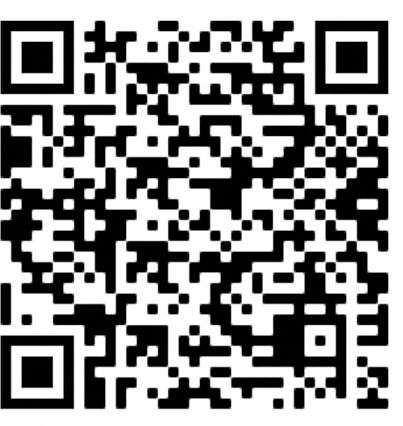 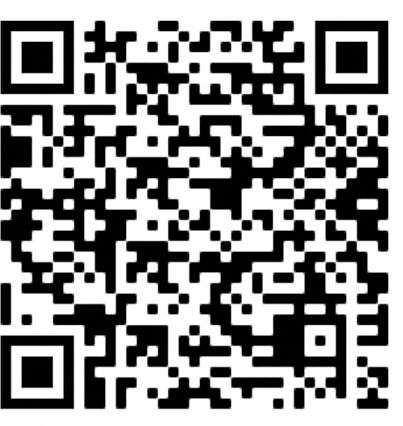 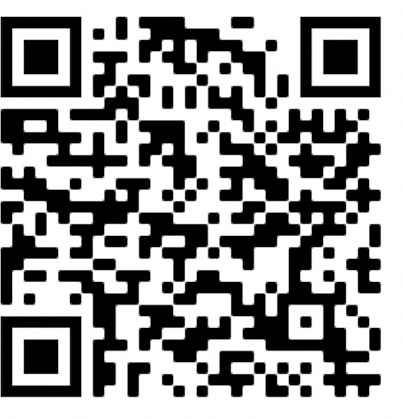 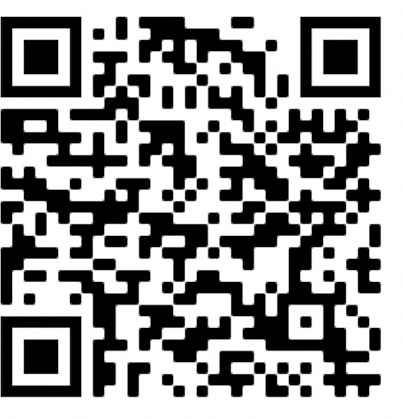 Cheshire & Merseyside Training HubCode of ConductAs a Healthcare Support Worker in England, you must: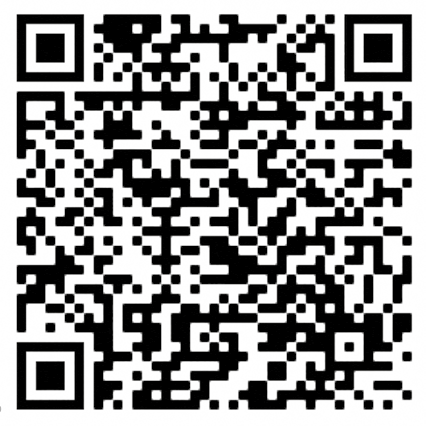 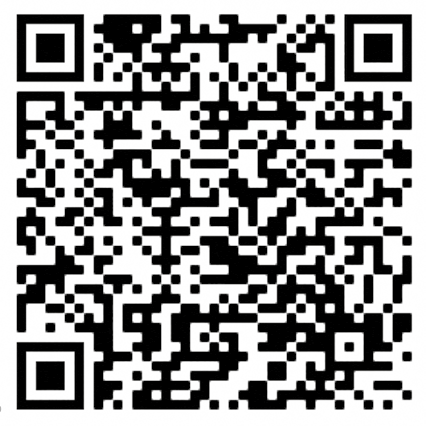 The Royal College of Nursing (RCN) supports the role of HCSWs within primary care especially in these times of new initiatives and developments, where recruitment and retention of both General Practitioners (GPs) and experienced Practice Nurses (PNs) is a major issue. You may find it helpful to look at First Steps for Healthcare Assistants for background information.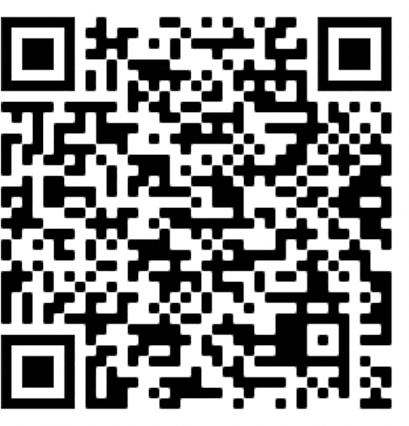 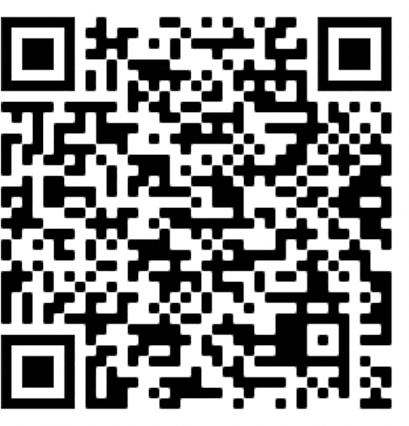 Cheshire & Merseyside Training HubYour Career DevelopmentWhat do we mean by “Levels 1 – 4”?Skills for Health have defined nine levels of career development within healthcare. These levels outline the roles, responsibilities and knowledge that people working in healthcare are likely to need at each level. This booklet covers levels 1 – 4. The levels defined below are cumulative, so people who are working at level three, for example, will be assumed to have the knowledge/skills of levels 1 and 2.Note: the levels do not directly align to the Agenda for Change salary bandings used in some NHS organisations.LEVEL 1Entry Level - you will have basic general knowledge and will be undertaking a limited number of straightforward tasks under the direct supervision of an appropriate healthcare professional. You may be new to working in healthcare.LEVEL 2Support Role - you will have the basic factual level of knowledge that you need in order to perform your day-to-day work. You may carry out clinical and other dutiesaccording to agreed protocols, procedures or care plans.LEVEL 3Senior Role - you will have a knowledge of the facts, principles, processes and general concepts of your role as a HCSW, this may be a General Practice Assistant role. You may carry out a wider range of duties than someone in a support role and may have more responsibility; however, you will have access to guidance and supervision where needed.You will contribute to service development and will be responsible for your own Continuing Professional Development (CPD).LEVEL 4Nursing Associate - you will have a broader factual and theoretical knowledge of patient care. Your work will be guided by protocols, procedures and care plans, but you will be required to make judgements, plan activities and contribute to service development. You will demonstrate CPD.You may have responsibility for supervising other staff.Cheshire & Merseyside Training HubRecommended Statuary and Mandatory SkillsThe UK core skills training framework has been developed by Skills for Health (National Skills Academy). This tool identifies minimum learning outcomes for the main subjects that frequently feature within statutory and mandatory training in the NHS.Please download the mapping tool: http://www.skillsforhealth.org.uk/services/item/146-core-skills-training-frameworkThe training list below is for recommendation only, and not an exhaustive list, please note that responsibility lies with both the employer and the individual. The training is available through e-LFH https://portal.e-lfh.org.uk/Cheshire & Merseyside Training HubThe Care CertificateThe Care Certificate has been implemented nationally and has an identified set of standards that health and social care workers adhere to in their daily working life. The Care Certificate gives employers and the public, the confidence that these workers have the same basic skills, knowledge and behaviours to provide compassionate, safe and high quality care and support.The Care Quality Commission expects every HCSW to commence the Care Certificate as part of the induction process and be completed within approximately 12 weeks of commencing in role.The Care Certificate consists of 15 standards which individuals need to complete before they can be awarded their certificate. The standards require both theoretical study and practical application within the place of work.The Care Certificate was developed jointly by Skills for Care, Health Education England andSkills for Health.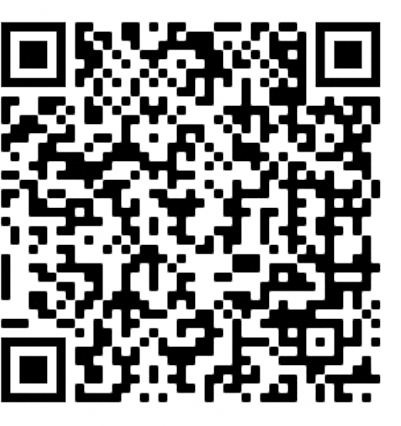 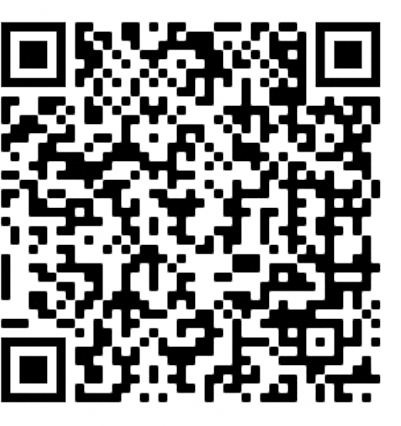 The Care Certificate assessors eLearning course (accessed through Skills for Care link above) has been designed to support Care Certificate assessment. The interactive content within the course has been designed to support existing Care Certificate assessors in refreshing their skills, and for those new to assessing.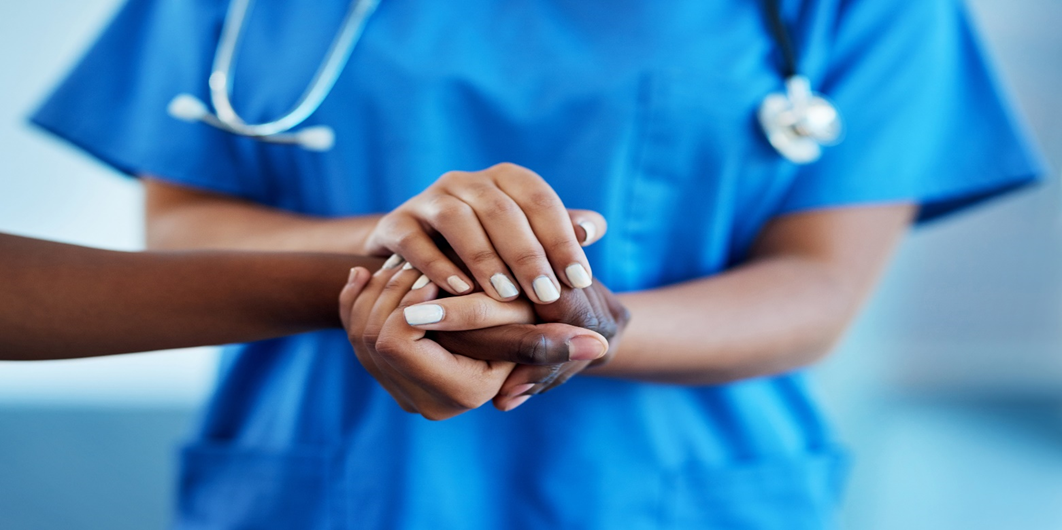 Cheshire & Merseyside Training HubThe Care Certificate StandardsYou will be assessed on what you know and what you do to show that you understand and can carry out the standards in your role.Each standard must be completed and assessed before you can work un-supervised. This should happen at the beginning of your employment and can be done in a phased way. As you meet each individual standard, you could be allowed to do the areas of work covered by that standard without direct supervision, while still needing supervision in other areas.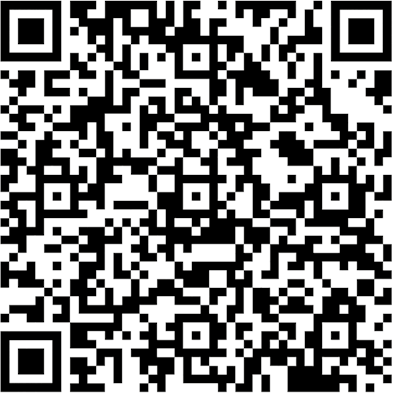 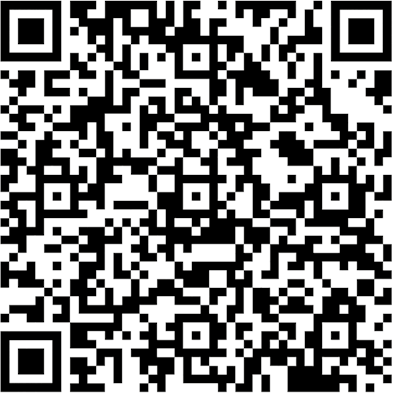 You could use the learning from the Care Certificate towards some existing qualifications and apprenticeships in the future, though periodic refreshers may be required. Make sure you keep your certificate safe and any other documentation, for example your workbook, that you think would be useful.Cheshire & Merseyside Training HubLevel 1New Healthcare Support Worker with no previous clinical experienceStaff working at Level 1 will learn and work closely with a Registered Professional.These are the personal attributes and behaviours expected of all Health care support workers carrying out their rolesCompetencies to achieve within first 6 to 12 monthsIt is HCSW professional responsibility to ensure that their skills are up to date and to undertake additional training when necessary. Remember that you have a duty to work within your competence and ask for help, guidance and training if you are not sure how to undertake a particular task.Cheshire & Merseyside Training HubLevel 2Healthcare Support Worker (6 to 12 months experience)Staff working at level 2 will function under the supervision of a registered practitioner, this supervision maybe remote or indirect.HCSWs undertake responsibility for routine clinical and non-clinical duties as delegated by a registered practitioner, including defined clinical or therapeutic interventions in the limits of their competence.Their work is guided by standard operating procedures protocols or systems of work.They may be expected to respond to patient questions and report these back to assist in patient care evaluation.They will be expected to demonstrate key behaviours consistent with the values identified for delivering compassionate care.If they are highly skilled in a clinical activity such as venepuncture, they may be asked to support the development of this skill in other staff (Health Education England 2015).Remember that you have a duty to work within your competence and ask for help, guidance and training if you are not sure how to undertake a particular task.Cheshire & Merseyside Training Hub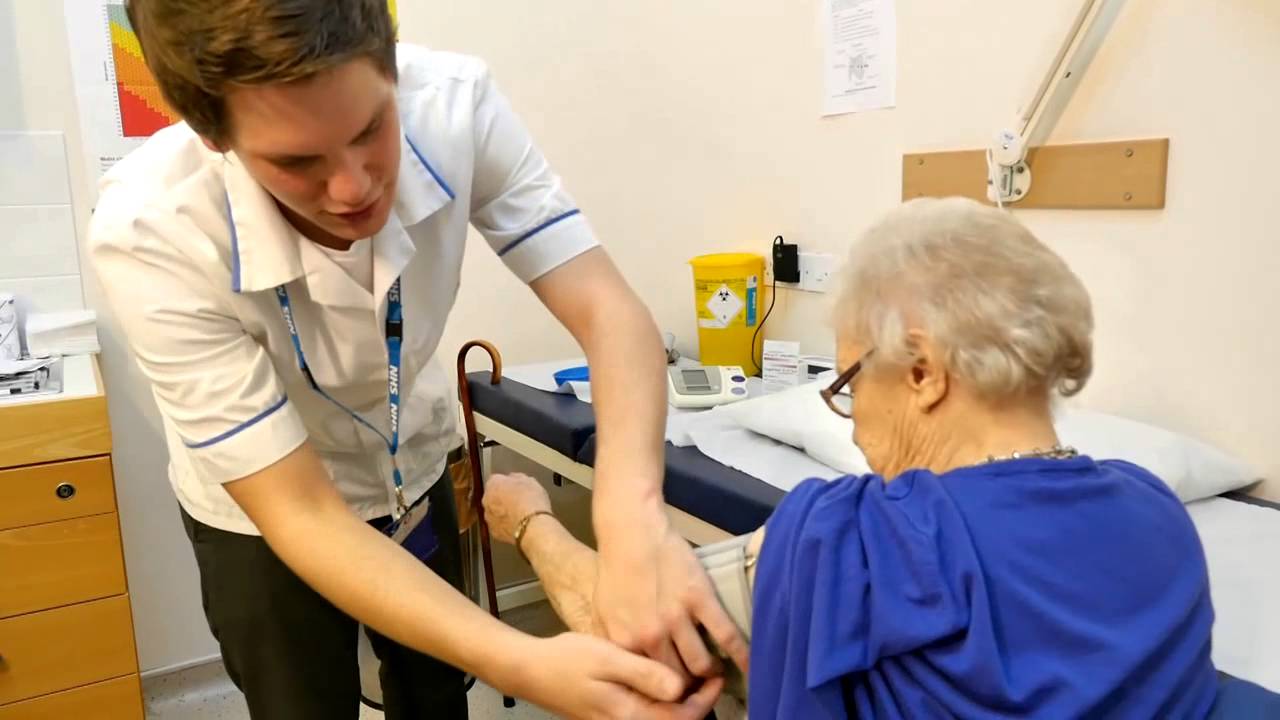 Cheshire & Merseyside Training HubLevel 3Senior Healthcare Support Worker (SHCSW)Staff working at level 3 will function under the supervision of a registered practitioner, or registered Nursing Associate. This supervision maybe remote or indirect. General Practice Assistants (GPAs) form part of the multi-disciplinary team providing a support role, carrying out administrative tasks, combined with basic clinical duties.The Level 3 SHCSW / GPA is expected to:Exercise some autonomy within their delegated area of responsibility, to make non-complex decisions and report these back to assist in patient care evaluation, broader service development and quality assurance activities.Undertake responsibility for routine clinical and non-clinical duties as delegated by a registered practitioner, including defined clinical or therapeutic interventions in the limits of their competence.Take a role in engaging with students on placement in general practice. (Health Education England 2015).Cheshire & Merseyside Training Hub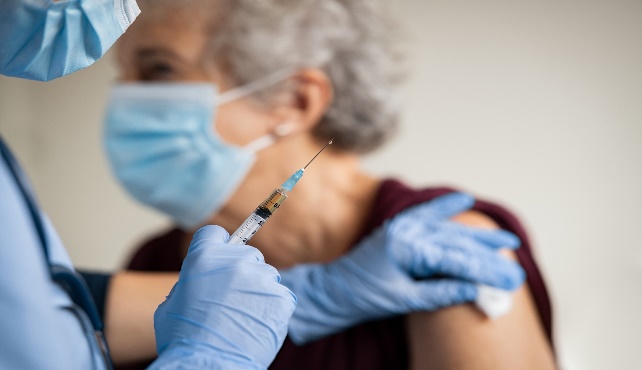 Cheshire & Merseyside Training HubLevel 4-5Nursing AssociateThe Nursing Associate is a new support role in England that bridges the gap between healthcare support workers and registered nurses to deliver hands-on, person-centred care as part of the nursing team. Nursing associates are members of the nursing team, who have gained a Nursing Associate Foundation Degree and are registered and regulated by the Nursing and Midwifery Council (NMC).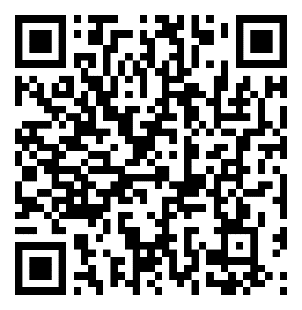 Cheshire & Merseyside Training HubAppendixFurther NHS Health Check information - The NHS Health Check website has a wealth of information and resources about the NHS Health Check programme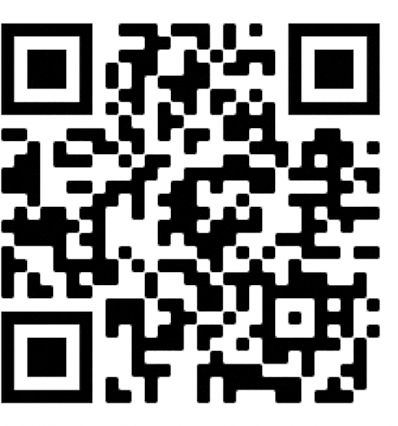 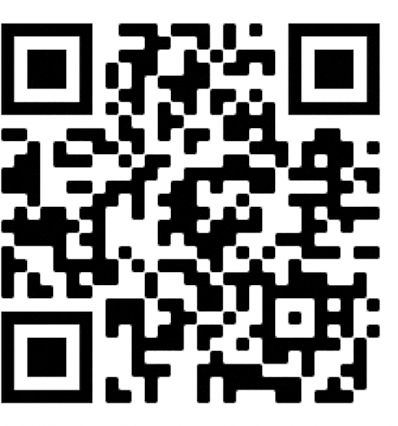 Cheshire & Merseyside Training HubDiagnostic Procedure- Doppler Assessment using Dopplex Ability equipmentHCSW performing Doppler assessment using Dopplex Ability equipment must be appropriately trained to use the equipment. Arjo-Huntleigh Company provides Dopplex Ability equipment and training for everyone who will be using Dopplex Ability.HCSW assisting registered practitioner with Doppler assessment must attend basic and advanced wound care training.The registered Nurse is responsible to make sure HCSW is competent to perform Dopplex Ability procedure before delegate this task. HCSW will report directly to registered practitioner.HCSW should not use Doppler handheld equipment under any circumstances. This highly, diagnostic equipment can be only use by Registered Nurse/Nurse associate or GP who are appropriately trained by a Tissue Viability Nurse (TVN) (NICE, 2020).Cheshire & Merseyside Training HubReferencesCSTF NHS England Skills for Health (2021) Adult Care Worker.Available at: https://www.instituteforapprenticeships.org/apprenticeship-standards/adult-care-worker-v1-1 [accessed online 16.12.21].HEE (2022) Healthcare support worker learning and development roadmap.Available at: Healthcare support worker learning and development roadmap | Health Education England (hee.nhs.uk) [accessed online 21.6.22].HEE (2019) General Practice Assistants.Available at: General Practice Assistants | Health Education England (hee.nhs.uk) [accessed online 26.9.22].NMC (2018) Realising professionalism: Standards for education and training.Available at: https://www.nmc.org.uk/standards/standards-for-nurses/ [accessed online 16.12.21].NMC (2018) Standards for student supervision and assessment.Available from: https://www.nmc.org.uk/globalassets/sitedocuments/education-standards/student- supervision-assessment.pdf [accessed online 16.12.21].NMC (2018) Standards of Proficiency for Registered Nurses.Available at: https://www.nmc.org.uk/standards/standards-for-nurses/standards-of-proficiency-for- registered-nurses/ [accessed online 16.12.21].NMC (2018) The Code. Professional standards of practice and behaviour for nurses, midwives and nursing associates. Available from: https://www.nmc.org.uk/standards/code/ [accessed online 16.12.21].NICE (2020) Venous thromboembolic diseases: diagnosis, management and thrombophilia testing NICE guideline [NG158]. Available from: https://www.nice.org.uk/guidance/ng158 [accessed online 16.12.21].Public Health England (2015) National Minimum Standards and Core Curriculum for Immunisation Training of Healthcare Support Workers. Available at: Immunisation training of healthcare support workers: national minimum standards and core curriculum - GOV.UK (www.gov.uk)RCGP (2014) Healthcare Assistants (General Practice) Competency Framework. Available from: HCA_Competencies.pdf (westcheshireccg.nhs.uk)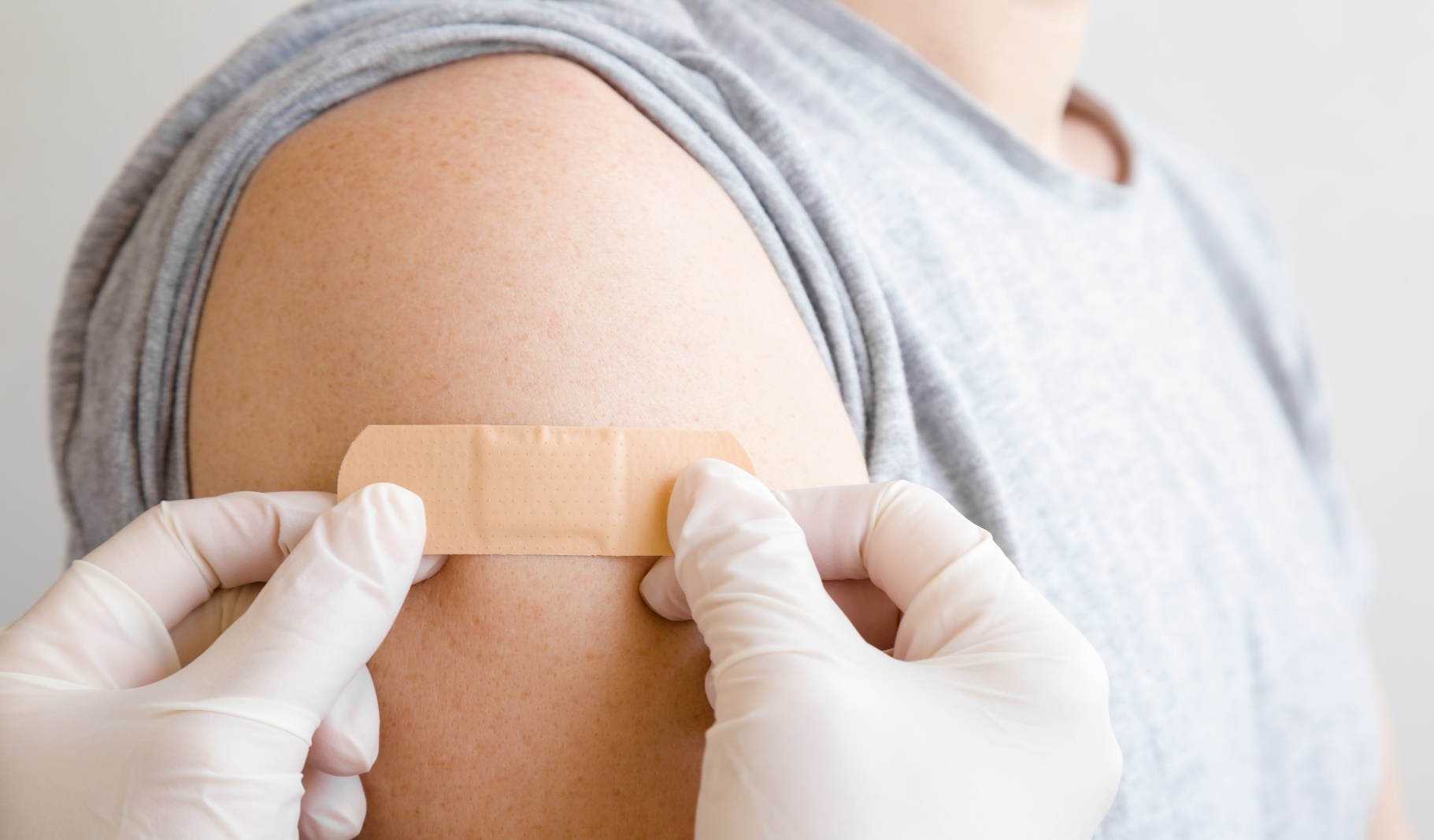 If you wish to contact the Cheshire & Merseyside Training Hub please email: ecccg.cheshiretraininghub@nhs.netor visit our website: www.cmthub.co.ukThis training resource has been adapted with thanks to the Surrey Training HubMay 2022Nursing Support Worker NameAssigned Supervisor NameIntroductionWelcome to General Practice3 – 4Nursing Support Worker in General Practice5 – 6Your Career DevelopmentWhat do we mean by Levels 1-4?7Mandatory Skills8Care Certificate9 – 10Levels 1 - 4Level 111Level 212 – 13Level 314 – 15Level 416Additional InformationAppendix 17 – 18References19Mandatory TrainingFrequencyCompleted (date)Update (date)Update (date)Basic Life Support & AnaphylaxisAnnuallyChaperoneInitial trainingConflict ResolutionInitial + 3 yearlyDementia Tier 1 and Tier 2OnceEquality, Diversity and Human RightsInitial + 3 yearlyFire Safety2 yearlyHealth, Safety and WelfareInitial + 3 yearlyInfection Prevention & ControlAnnuallyInformation Governance/Data Security Awareness (to include SAR and GDPR)AnnuallyLearning Disability & Autism Awareness Tier 1 & 2Initial + 3 yearlyMaking Every Contact Count (MECC)Initial trainingMoving and Handling For non-patient handlingInitial + 3 yearlyPreventing RadicalisationInitial + 3 yearlySafeguarding Adult Level 2 including MCA & DOLSInitial + 3 yearlySafeguarding Children Level 2Initial + 3 yearlySuicide Prevention TrainingOnce1. Understand your role2. Your personal development3. Duty of care4. Equality and diversity5. Work in a person-centred way6. Communication7. Privacy and dignity8. Fluids and nutrition9. Awareness of mental health, dementia and learning disabilities10. Safeguarding adults11. Safeguarding children12. Basic life support13. Health and safety14. Handling information15. Infection prevention and control15. Infection prevention and controlCompetenciesWorking within guidelines and local policies/ recommendationsWhere to access trainingCompetent(Date of training or when achieved)Care CertificateCare CertificateMandatory trainingOrganised by employerChaperonee-lfhGP Practice HCA Training VenepunctureGP Practice HCA Training Theory:VenepunctureGP Practice HCA Training Practice:Measurement and record of blood pressure e-lfhGP Practice HCA Training Measurement and record of Respiratory ratee-lfhGP Practice HCA Training Measurement and record of Temperaturee-lfhGP Practice HCA Training Measurement and record of pulse rate and rhythme-lfhGP Practice HCA Training Measurement and record of Height and weighte-lfhGP Practice HCA Training Measurement and record of Waist circumference and Body Mass Indexe-lfhGP Practice HCA Training Measurement and record of Visual acuitye-lfhGP Practice HCA Training Undertake and record urinalysis and preparation of specimens for pathology laboratory investigationCompetenciesWorking within guidelines and local policies/ recommendationsWhere to access trainingCompetent(Date of training or when achieved)Basic wound care awareness of issues relating to simple wound care. Ability to manage simple wound dressings, suture removal / steristripse-lfhGP Practice HCA level 2Undertake and record ECGs and Cardio/ambulatory blood pressure monitoring.e-lfhGP Practice HCA level 224hour ambulatory blood pressure recordingGP Practice HCA level 2Basic understanding of:Asthma COPDDiabetes HypertensionCardiovascular disease and Stoke FrailtyFalls preventionCancer as long term condition End of life careOsteoporosis EpilepsyNeurological conditions such as MS/MNDe-lfhGP Practice HCA level 2Diabetes foot caree-lfhGP Practice HCA level 2Undertake and record blood glucose monitoring and near patient lipid testing.e-lfhGP Practice HCA level 2NHS new patient Health Checks: please see Appendix 1 on page 17https://www.healthcheck.nhs.uk/Healthcare Support Worker Level 2Healthcare Support Worker Level 2The level 2 qualification is designed to equip learners with the skills and knowledge needed to care for others in a broad range of health or social care settings. For the Level 2 qualification, the HCSW may have no previous experience, or might be working in care and want recognition for their current skills.HCSWs report to a registered healthcare practitioner who will directly or indirectly supervise their work. https://haso.skillsforhealth.org.uk/standards/#standard-395The level 2 qualification is designed to equip learners with the skills and knowledge needed to care for others in a broad range of health or social care settings. For the Level 2 qualification, the HCSW may have no previous experience, or might be working in care and want recognition for their current skills.HCSWs report to a registered healthcare practitioner who will directly or indirectly supervise their work. https://haso.skillsforhealth.org.uk/standards/#standard-395Cost:Approx £3,000Can be funded through the Apprenticeship Levy or funded by the practice through a local college.For more details, please visit HCA - HASO (skillsforhealth.org.uk) Length:12-18 monthsCompetenciesWorking within guidelines and local policies/ recommendationsWhere to access trainingCompetent(Date of training or when achieved)Influenza, pneumococcal and shingles vaccinations, IMMS traininge-lfhGP Practice HCA level 3Theory:Influenza, pneumococcal and shingles vaccinations, IMMS traininge-lfhGP Practice HCA level 3Practice:Hydroxocobalamin/Vitamin B12 InjectionsLocal protocol-training and assessment of competence to be undertaken in the PracticeHealth Screening and promotion please see appendix 1GP Practice HCA level 3Adult Mental Health First AidGP Practice HCA level 3Adolescent Mental Health First AidGP Practice HCA level 3Anticoagulation and DOAC testingGP Practice HCA level 3Recording a peak flow rateGP Practice HCA level 3Compression Bandaging including doppler ability - must have had certified training and be supervised by Practice Nurse who has also beentrained and has experience in compression bandaging. Competency and Protocol set by Tissue Viability Nurse (TVN).Please see Appendix on page 17.GP Practice HCA level 3Learning disabilities. Assistance with yearly checks prior to seeing the GP. Awareness traininge-lfhSenior Healthcare Support Worker Level 3Senior Healthcare Support Worker Level 3This is a recognised qualification for care workers and senior care workers in health and social care.To take the Level 3 qualification, a HCSW must be working in a care setting already and have some experience.Level 3 qualification is ideal if the HCSW has some responsibility within the practice and is able to work with remote or indirect supervision. It is an ideal qualification for an HCSW who wants to develop or demonstrate their skills, or maybe take on more responsibility.https://haso.skillsforhealth.org.uk/standards/#standard-446This is a recognised qualification for care workers and senior care workers in health and social care.To take the Level 3 qualification, a HCSW must be working in a care setting already and have some experience.Level 3 qualification is ideal if the HCSW has some responsibility within the practice and is able to work with remote or indirect supervision. It is an ideal qualification for an HCSW who wants to develop or demonstrate their skills, or maybe take on more responsibility.https://haso.skillsforhealth.org.uk/standards/#standard-446Cost:£5,000 (Max)Can be funded through the Apprenticeship route For more details, please visit C&MTH website Typical length:18-24 monthsGeneral Practice Assistant Level 3 / 4General Practice Assistant Level 3 / 4The ‘GPA Skills certificate’ is an accredited training programme based on a competency framework. The framework covers 5 domains (2 clinical and 3 non-clinical):Care Certificate (clinical)Clinical (clinical)Communications (non-clinical)Administration (non-clinical)Managing health records (non-clinical)Upon completion of all five domains, the GPA will be awarded with a certificate from The University of Chester. Applications to Spinney.ETPadmin@nhs.net The ‘GPA Skills certificate’ is an accredited training programme based on a competency framework. The framework covers 5 domains (2 clinical and 3 non-clinical):Care Certificate (clinical)Clinical (clinical)Communications (non-clinical)Administration (non-clinical)Managing health records (non-clinical)Upon completion of all five domains, the GPA will be awarded with a certificate from The University of Chester. Applications to Spinney.ETPadmin@nhs.net Cost:HEE funded project = no cost to the practice/learner. The practice will be eligible for £1700/ candidate in recognition of the clinical time given to support learners and training. Paid to the practice on completion.Typical length:6-9 monthsTrainee Nurse Associate (TNA) requirementsThe Nursing Associate (NA) Foundation Degree Apprenticeship programme prepares the TNA to work with people of all ages in a variety of settings in health and social care within the four fields of nursing - adult, children and young people, mental health and learning disability.Trainee Nurse Associate (TNA) requirementsThe Nursing Associate (NA) Foundation Degree Apprenticeship programme prepares the TNA to work with people of all ages in a variety of settings in health and social care within the four fields of nursing - adult, children and young people, mental health and learning disability.Meet the entry requirements:The minimum programme academic entry criteria for a TNA are Functional Skills Level 2 math and English or equivalent i.e. GCSE Grade 4 to 9 (A to C). Many HEIs require a Level 3 qualification.An applicant must demonstrate:• their ability to study to level 4 supported by a portfolio of evidence• the values and behaviours of the NHS Constitution• commitment to complete the programme of studyMeet the entry requirements:Support of their employer and undertake a successful interview with a university providerHoursBe employed for a minimum 30 hours per week Length of the courseFull time 2 years plus End Point Assessment (EPA) which is incorporated into the programme.Some universities may offer a part-time route this will be discussed on an individual basisCommitmentTNA must complete at least 2,300 programme hours, which are divided equally between academic and work-based learning, with exposure to external environments.TNA will be assessed in the workplace by a practice assessor and the University by the Academic Assessor. Be successful in completing exams and assignments throughout the apprenticeship programme to register with the NMC. Universities offer different programme models, choose one which will suit both employer and learner i.e. virtual, day release, blended model.CommitmentTNA will require external exposure to patients in different settings ‘at home’, ‘close to home’ and ‘hospital’. CommitmentTNAs require a named practice supervisor (must be a registrant) and practice assessor (must be a nurse).CommitmentFollowing completion of the apprenticeship and on successful registration with the   NMC the NA will have the opportunity to complete a 6 -12 month preceptorship.   FundingThe total cost of the apprenticeship route is £15,000 and the transfer levy covers the provider fees for the NA Foundation Degree, all primary care employers are eligible to apply for a transfer levy.For each Adult TNA, an employer will be eligible for a total funding sum of £8,000 over two years (£4,000 per year), for the purpose of supporting the development of the TNA.Alternatively, a Learning Disability TNA working at least 50% of their practice time with people who have a learning disability and/or autism, will enable their employer to apply for a total funding sum of £15,800 over two years (£7,900 per year). TNA is an ARRS role and salaries can be fully funded at a Band 3 for the entirety of the apprenticeship.NHS new patient’s health checkCompetent(Date of training or when achieved)Undertake new patient checks recognising health promotion opportunities.Be aware of the factors that may contribute to health inequalities particularly in relation to screening uptake.Be sensitive to individual values of all patients and possible additional needs of patients with any communication issues.Health Screening and PromotionCompetent(Date of training or when achieved)Demonstrate an awareness of both local and national health policies.Awareness of public health issues in the local are including health inequalities.Awareness of screening its effectiveness and potential limitations.An insight into issues which have a bearing on the wider heath economy.Ability to promote appropriately primary and secondary prevention interventions and public health initiatives including awareness of risk in specific situations.Assessment skills with regards to patients' readiness to change.An ability to effectively communicate personalised risk to health and offer brief, focused lifestyle advice including the "Brief Intervention" and "Motivational Interviewing" approaches.Be familiar with sources of reliable information on health promotion topics, nationally and in your locality.Provide support within your role boundaries and make referral to a registered practitioner where appropriate for:smoking cessationDiet. Overweight/obesity prevention and management in adults Exercise/activityAlcohol abuseMECC trainingMen and Women’s HealthCompetent(Date of training or when achieved)Be aware of the gender specific morbidity and mortality issues and statistics.Provide suitable support and advice to adult patient and if appropriate refer to registered practitioners for further support and advice.Recognise and be able to take advantage of opportunistic health promotion for this group of patients.After training, perform “well man” health check using local protocols and under delegation from the registered practitioner and demonstrate the ability to promote initiatives which will lead to better health outcomes for men.Encourage patients of both genders to be breast aware.Diagnostic procedurePerforming Doppler assessment using Dopplex Ability equipment.Assisting Registered Practitioner with Doppler assessment.This activity requires advanced skills and must be performed under direction of registered Nurse.Diagnostic procedurePerforming Doppler assessment using Dopplex Ability equipment.Assisting Registered Practitioner with Doppler assessment.This activity requires advanced skills and must be performed under direction of registered Nurse.Diagnostic procedurePerforming Doppler assessment using Dopplex Ability equipment.Assisting Registered Practitioner with Doppler assessment.This activity requires advanced skills and must be performed under direction of registered Nurse.Basic wound care training for HCSW’sDate and providerAdvanced wound care training for HCSW’sDate and providerEquipment training - Dopplex AbilityDate and providerPerforming the procedure using Dopplex Ability equipment and Assisting registered practitioner with Doppler assessment.Performing the procedure using Dopplex Ability equipment and Assisting registered practitioner with Doppler assessment.Competent- performing the task under delegation of registered practitioner (Date and sign)Awareness of the requirement for Doppler assessmentAwareness of the requirement for Doppler assessmentDemonstrate knowledge about infection control(hand hygiene, cleaning the equipment prior to use, etc.)Demonstrate knowledge about infection control(hand hygiene, cleaning the equipment prior to use, etc.)Awareness where the equipment is storedAwareness where the equipment is storedDemonstrates the ability to prepare patient prior to and during the procedure in a manner which is sensitive to the patients’ needs and concernsDemonstrates the ability to prepare patient prior to and during the procedure in a manner which is sensitive to the patients’ needs and concernsAwareness how to use equipmentAwareness how to use equipmentAwareness how to clean equipment after the procedureAwareness how to clean equipment after the procedureAssist registered practitioner with assessing the patientAssist registered practitioner with assessing the patientDemonstrate knowledge about factors that prevent wound healing: reduced circulation, poor nutrition, age, BMI index, PMH.Demonstrate knowledge about factors that prevent wound healing: reduced circulation, poor nutrition, age, BMI index, PMH.Demonstrate knowledge about infection control (hand hygiene, cleaning the equipment after use)Demonstrate knowledge about infection control (hand hygiene, cleaning the equipment after use)Awareness of importance of record keepingAwareness of importance of record keeping